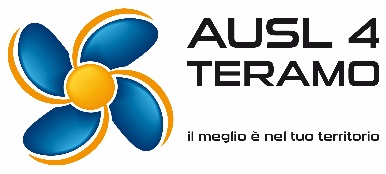 CERTIFICATO MEDICO PER USO/DETENZIONE DI ARMIRILASCIO/RINNOVOCaccia – Uso sportivo – Difesa Personale – Detenzione          Moduli necessariModulo istanza prestazioni compilato e firmato Autodichiarazione anamnestica debitamente compilata di proprio pugno (da firmare all'atto della visita, solo in presenza del medico esaminatore.)Dichiarazione sottoscritta di presa visione dell’informativa prevista dall’Art. 9 paragrafo 2 lettera a e Art. 13 del Regolamento UE 679/2016.Documenti necessari Certificato anamnestico del medico curante, redatto su apposito modulo ministeriale di data non anteriore a tre mesi, da esibire in originale e consegnare in copia.  Documento di riconoscimento in corso di validità da esibire in originale e consegnare in fotocopiaVersamento su c/c postale di ammontare pari a € 15,49 (con intestazione variabile in base al Distretto di riferimento).Marca da bollo di € 16,00.N.1 foto formato tessera, solo per il conseguimento.   Accertamenti sanitari Gli accertamenti sanitari vengono prescritti dal medico esaminatore all’atto della visita medica e il costo degli stessi è a totale carico del richiedente.N.B. L’interessato dopo aver effettuato tutti gli accertamenti sanitari prescritti, munito dei relativi referti, dovrà ripresentarsi presso l’Ambulatorio Medico Legale per il rilascio del certificato finale di idoneità al porto d’ armi/detenzione.ORARIO AMBULATORIO MEDICOTUTTI I GIORNI DAL LUNEDI’ AL SABATO ORE 08.30 ALLE 12.30